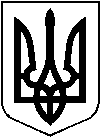 УКРАЇНАХмільницька міська радаВінницької областіР І Ш Е Н Н Я № Від     ______ 2023 року                                                       сесія міської ради 8 скликання Про затвердження структури та штатної чисельності Комунального закладу «Будинок культури» Хмільницької міської ради у новій редакціїЗ метою оптимізації та удосконалення мережі закладів культури Хмільницької міської територіальної громади, враховуючи рішення 5 сесії міської ради  8 скликання від 22 січня 2021 року №132  «Про  прийняття комунальних закладів та установ у власність Хмільницької міської територіальної громади та затвердження їх установчих документів», рішення 25 сесії міської ради 8 скликання  від 22.12.2021 року № 1058 «Про внесення змін до рішення 9 сесії міської ради 8 скликання від 26.03.2021 року № 409 «Про реорганізацію комунальних закладів культури Хмільницької міської ради та затвердження їх установчих документів» (зі змінами), рішення 15 сесії міської ради 8 скликання  від 21.07.2021 року № 626 «Про внесення змін до рішення 9 сесії міської ради 8 скликання від 26.03.2021 року № 409 «Про реорганізацію комунальних закладів культури Хмільницької міської ради та затвердження їх установчих документів» (зі змінами), рішення 24 сесії міської ради 8 скликання № 1044 від 10.12.2021 року «Про внесення змін до рішення 15 сесії міської ради 8 скликання від 21.07.2021 року № 626 «Про внесення змін до рішення 9 сесії міської ради 8 скликання від 26.03.2021 року № 409 «Про реорганізацію комунальних закладів культури Хмільницької міської ради та затвердження їх установчих документів»» (зі змінами), рішення 45 сесії міської ради 8 скликання № 1931 від 28.07.2023 року «Про затвердження структури та штатної чисельності Комунального закладу «Будинок культури»  Хмільницької міської ради у новій редакції», Цивільний кодекс України, Закону України «Про культуру», наказ Міністерства культури України № 767/0/16-11 від 20.09.2011 р «Про затвердження примірних штатних нормативів клубних закладів, центрів народної творчості, парків культури  та відпочинку та інших культурно-освітніх центрів і установ державної та комунальної форми власності сфери культури» (із змінами), керуючись ст.ст. 26,59 Закону України «Про місцеве самоврядування в Україні» Хмільницька міська радаВ И Р І Ш И Л А:Затвердити структуру та штатну чисельність Комунального закладу «Будинок культури» Хмільницької міської ради у новій редакції згідно Додатку 1  цього рішення .Додаток 1 до рішення 45 сесії Хмільницької  міської ради 8 скликання    від 28.07.2023 року № 1931  «Про затвердження структури та штатної чисельності Комунального закладу «Будинок культури»  Хмільницької міської ради у новій редакції» визнати таким, що втратив чинність.Організаційному відділу міської ради у документах постійного зберігання зазначити факт втрати чинності рішення зазначеного у пункті 2  цього рішення.Контроль за виконанням цього рішення покласти на постійну комісію міської ради з питань охорони здоров’я, освіти, культури, молодіжної політики та спорту (Шумигора Ю.В.), постійну комісію міської ради з питань планування соціально-економічного розвитку, бюджету, фінансів, підприємництва, торгівлі та послуг, інвестиційної та регуляторної політики (Кондратовець Ю.Г.)  Міський голова                                                           Микола ЮРЧИШИН Додаток 1 до рішення  сесії міської ради 8 скликання                                                                          від       _________ 2023 року  № Структура та штатна чисельністьКЗ «Будинок культури» Хмільницької міської ради(нова редакція)Секретар  міської   ради	                       		Павло КРЕПКИЙ№№Найменування посади Кількість штатних одиниць 11Директор122Головний бухгалтер133Бухгалтер244Економіст 1Сектор культурно-дозвіллєвої роботи655Художній  керівник 166Акомпаніатор 277Художник188Методист199Організатор культурно-дозвільної діяльності1Відділ народних, аматорських   та зразкових колективів151010Керівник народного аматорського духового    оркестру 11111Керівник народного аматорського тріо «Лілея»11212Керівник народної аматорської кіностудіі    «Гіпаніс»11313Керівник  народного аматорського  чоловічого         гурту «Елегія»11414Керівник народного аматорського хорового    колективу української пісні «Зорецвіт» ім. Василя   Коцулима 11515Керівник  студії бального танцю11616Керівник  дитячої танцювальної студії сучасного танцю 11717Керівник  дитячої танцювальної студії народного танцю 111818Керівник народного аматорського хорового    колективу ветеранів війни та праці0.51919Керівник зразкового аматорського духового  оркестру0.52020Художній керівник  студії образотворчого та декоративно – прикладного мистецтва12121Керівник театральної студії 12222Керівник вокальної студії12323Керівник інструментальної студії12424Керівник фото-відео студії12525Керівник студії з бісероплетіння1Господарський відділ222626Завідуючий господарством12727Прибиральниця42828Звукооператор0.52929Технік-електрик23030Сторож83131Костюмер1  32  32Слюсар-сантехнік0.5  33  33Двірник3  34  34Садівник1  35  35Водій автотранспортного засобу 1ЗАГАЛЬНА КІЛЬКІСТЬ ШТАТНИХ ОДИНИЦЬ 48Відокремлені структурні підрозділиВідокремлені структурні підрозділиВідокремлені структурні підрозділиВідокремлені структурні підрозділиФілія сільський Будинок культури с. БерезнаФілія сільський Будинок культури с. Березнадиректордиректор1художній керівникхудожній керівник1керівник  колективукерівник  колективу1Філія сільський клуб с. Чудинівці Філія сільський клуб с. Чудинівці завідувач завідувач 0.5Філія сільський Будинок культури с. Великий МитникФілія сільський Будинок культури с. Великий Митникдиректордиректор1художній керівникхудожній керівник1Філія сільський клуб с. Малий МитникФілія сільський клуб с. Малий Митникзавідувачзавідувач1Філія сільський клуб с. ФіліопільФілія сільський клуб с. Філіопільзавідувачзавідувач1Філія сільський клуб с. КушелівкаФілія сільський клуб с. Кушелівказавідувачзавідувач1Філія сільський клуб с. ГолодькиФілія сільський клуб с. Голодькизавідувачзавідувач0.5Філія сільський клуб с. Стара ГутаФілія сільський клуб с. Стара Гутазавідувачзавідувач1Філія сільський клуб с. Лелітка Філія сільський клуб с. Лелітка завідувачзавідувач0.5Філія сільський клуб с. КривошиїФілія сільський клуб с. Кривошиїзавідувачзавідувач1Філія сільський Будинок культури с. КуманівціФілія сільський Будинок культури с. Куманівцідиректордиректор1художній керівникхудожній керівник0.5керівник колективукерівник колективу1Філія сільський клуб с. ЛозоваФілія сільський клуб с. Лозовазавідувачзавідувач1Філія сільський клуб с. ПедосиФілія сільський клуб с. Педосизавідувачзавідувач0.5Філія сільський клуб с. ДуменкиФілія сільський клуб с. Думенкизавідувачзавідувач1Філія сільський Будинок культури с. ПорикФілія сільський Будинок культури с. Порикдиректордиректор1художній керівникхудожній керівник1керівник колективукерівник колективу1Філія сільський клуб с. ТомашпільФілія сільський клуб с. Томашпільзавідувачзавідувач1Філія сільський клуб с. Порик – 2 Філія сільський клуб с. Порик – 2 завідувачзавідувач0.5Філія сільський клуб с. КурилівкаФілія сільський клуб с. Курилівказавідувачзавідувач1Філія сільський Будинок культури с. СоколоваФілія сільський Будинок культури с. Соколовадиректордиректор1художній керівникхудожній керівник1керівник колективу керівник колективу 1керівник колективукерівник колективу0.5Філія сільський клуб с. СьомакиФілія сільський клуб с. Сьомакизавідувачзавідувач1Філія сільський клуб с. Білий РукавФілія сільський клуб с. Білий Рукавзавідувачзавідувач1Філія сільський клуб с. СербанівкаФілія сільський клуб с. Сербанівказавідувачзавідувач1керівник колективукерівник колективу0.5Філія сільський клуб с. ЖуравнеФілія сільський клуб с. Журавнезавідувачзавідувач1Філія сільський клуб с. ТесиФілія сільський клуб с. Тесизавідувачзавідувач0.525.Філія сільський Будинок культури с. КожухівФілія сільський Будинок культури с. Кожухівдиректордиректор1художній керівникхудожній керівник126.Філія сільський Будинок культури с. Широка ГребляФілія сільський Будинок культури с. Широка Греблядиректор  директор  1Штатних одиниць по філіяхШтатних одиниць по філіях33,5ЗАГАЛЬНА КІЛЬКІСТЬ ШТАТНИХ ОДИНИЦЬ ЗАГАЛЬНА КІЛЬКІСТЬ ШТАТНИХ ОДИНИЦЬ 81.5